PAYMENT GATEWAY USER MANUAL	2Set Up	2Create a Customer (Account / Contact) Profile	5Create a Transaction	6PAYMENT GATEWAY USER MANUALSet UpStep One:To use our integration, go to Settings > Payment Gateway > Configurations and create a record of type Iframe. The URL will be provided by CRM Dynamics and will look something like this URL: https://crmdpaymentgateway.azurewebsites.net/{ENVIRONMENT}.{VERSION}/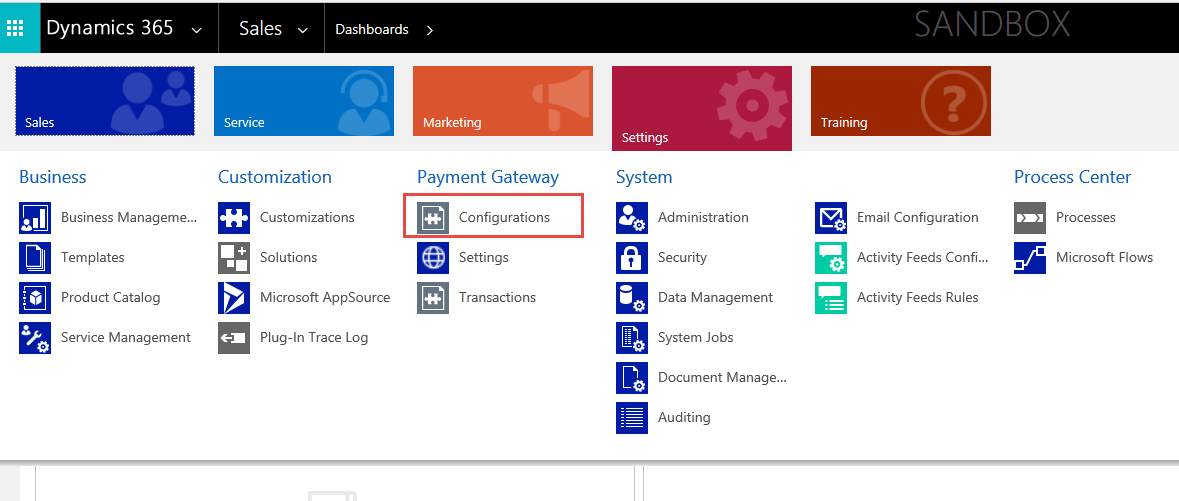 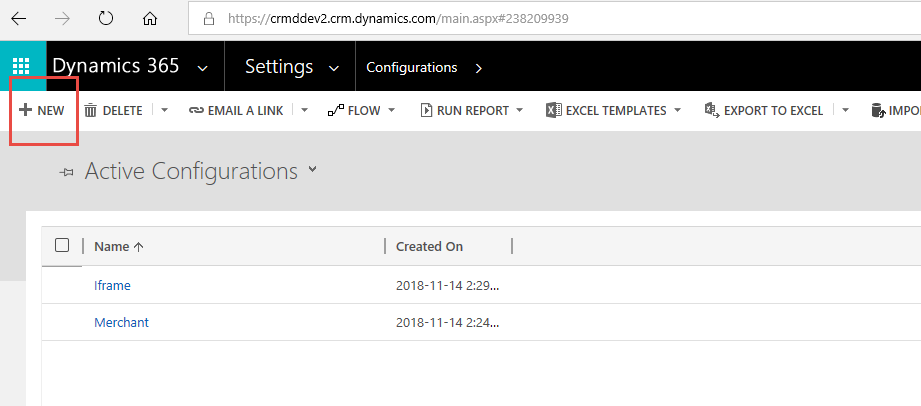 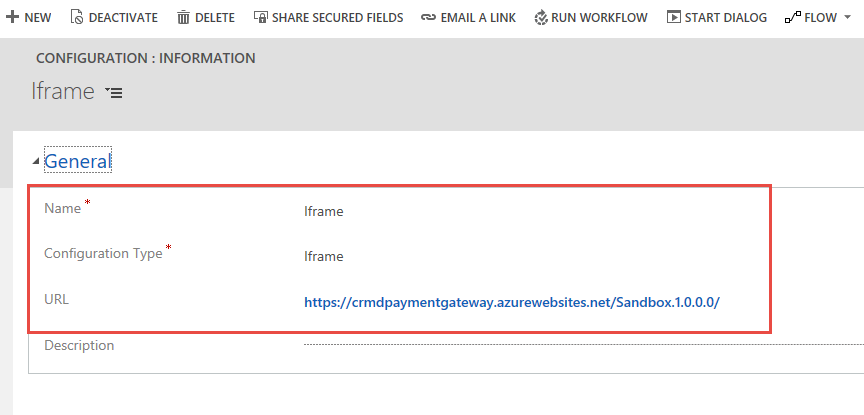 Step 2:Sign into website by going to Settings > Payment Gateway > Settings. Authorize the website with your credentials. Note: Trial period lasts 30 days.
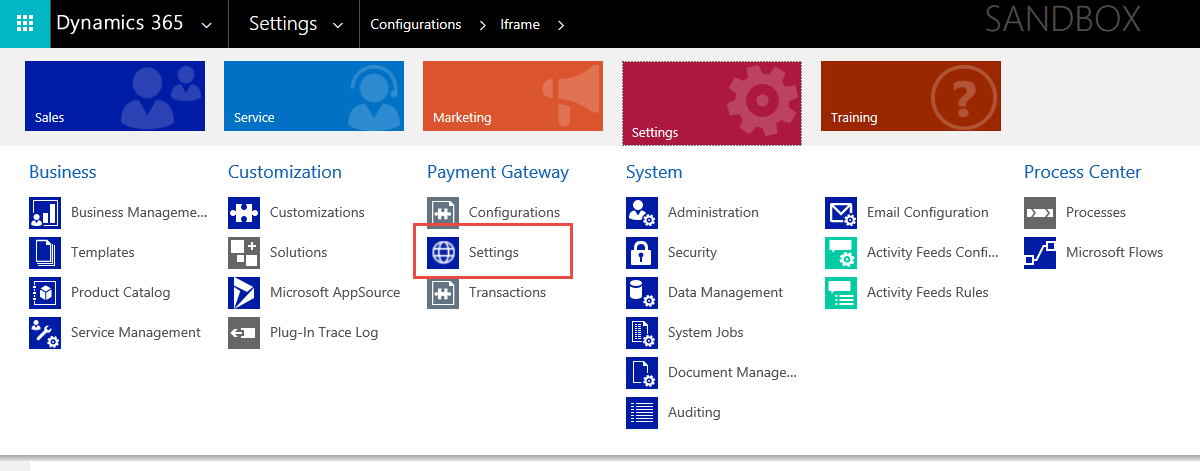 Step 3: 
Sign into Merchant: 

Go to Settings > Payment Gateway > Configuration. Create a record of type Authorize.NET Profile. A sample sandbox profile will be available by default to be signed in. You can sign into your merchant with API Client ID/ Transaction Key or via our Partner Account (OAuth 2.0). If you choose the latter, please contact CRM Dynamics for Client ID/Client Secret for PRODUCTION ENVIRONMENT. Multiple merchant profiles are supported so long as they are different currencies.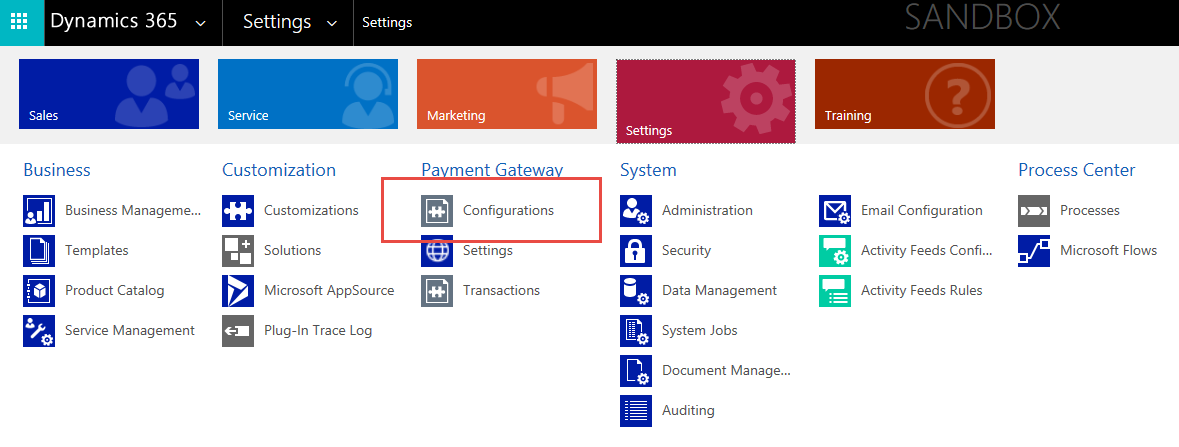 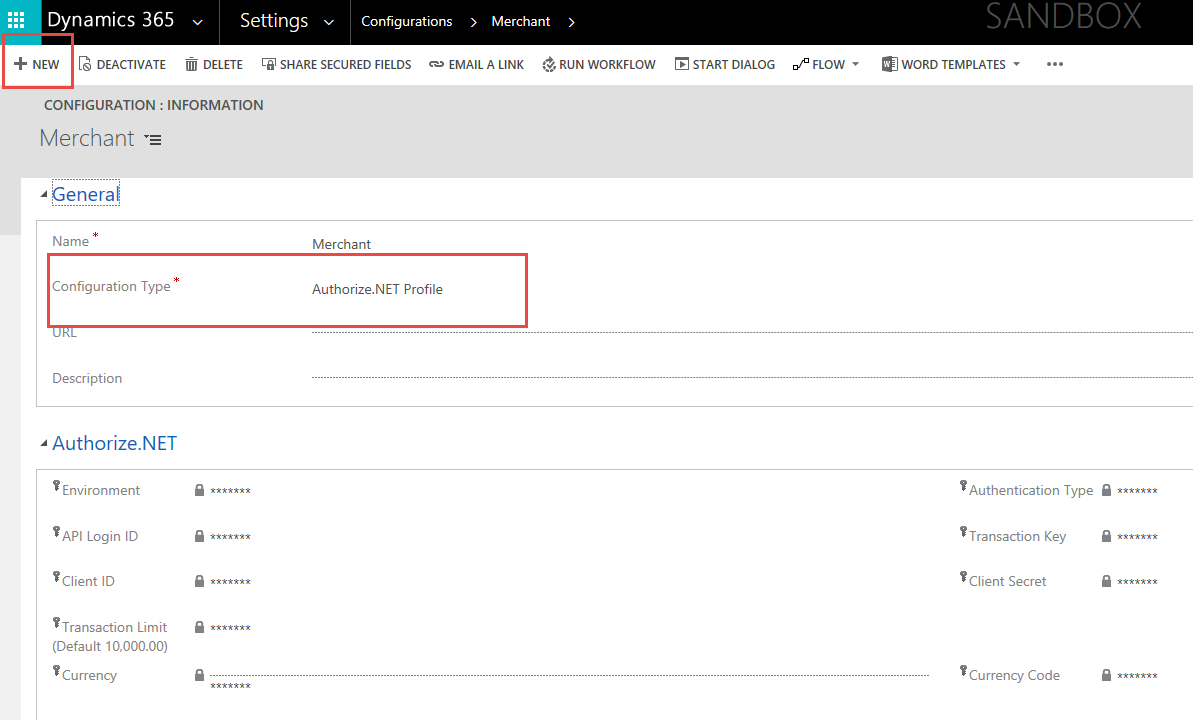 Create a Customer (Account / Contact) Profile
Go to Sales > Account or Contact 

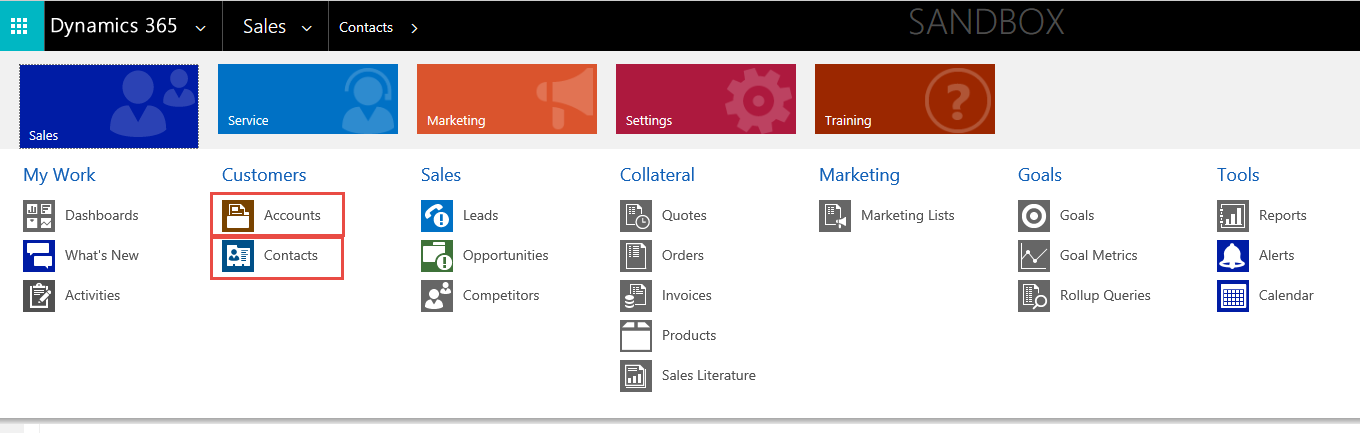 Use the Payment Gateway Form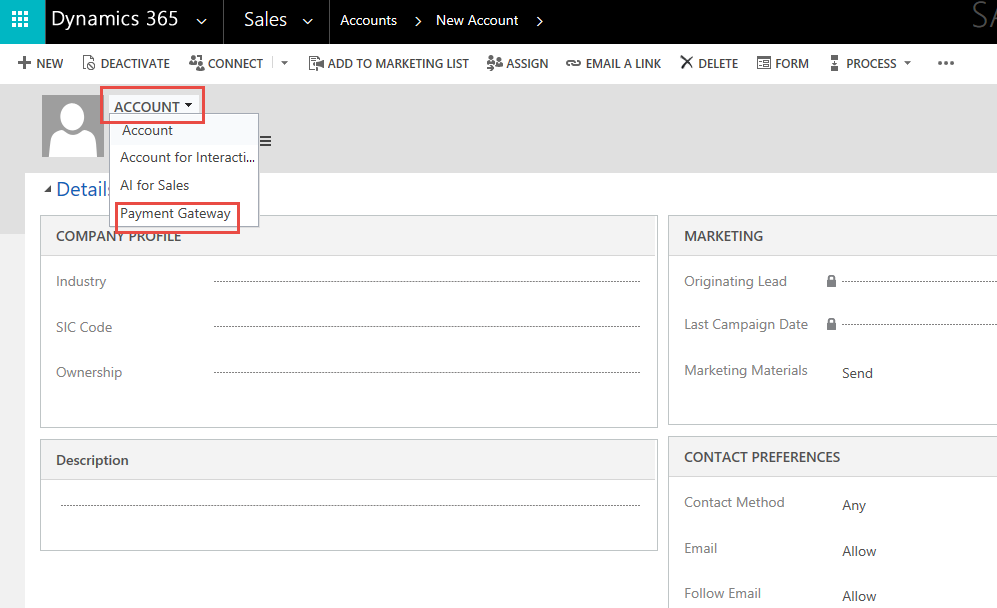 Account Type/Contact Type must be “Client” for the Authorize.NET tab to appear.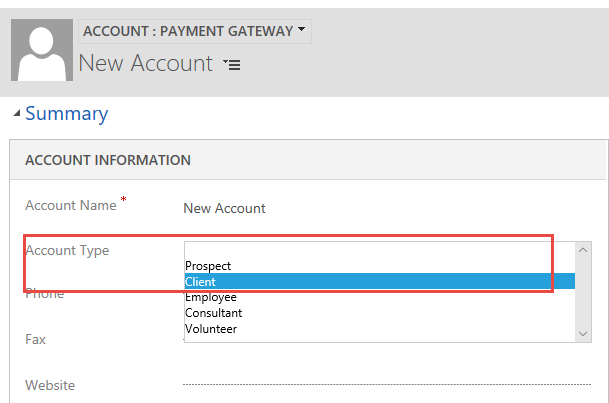 Add Payment Profile(s)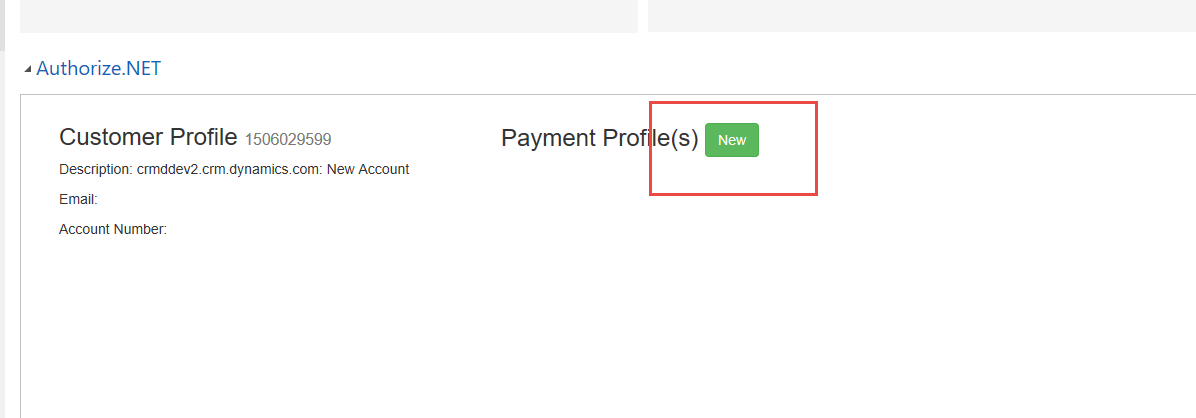 Create a TransactionAuthorize Payment Type can be a One Time Payment or Refund. 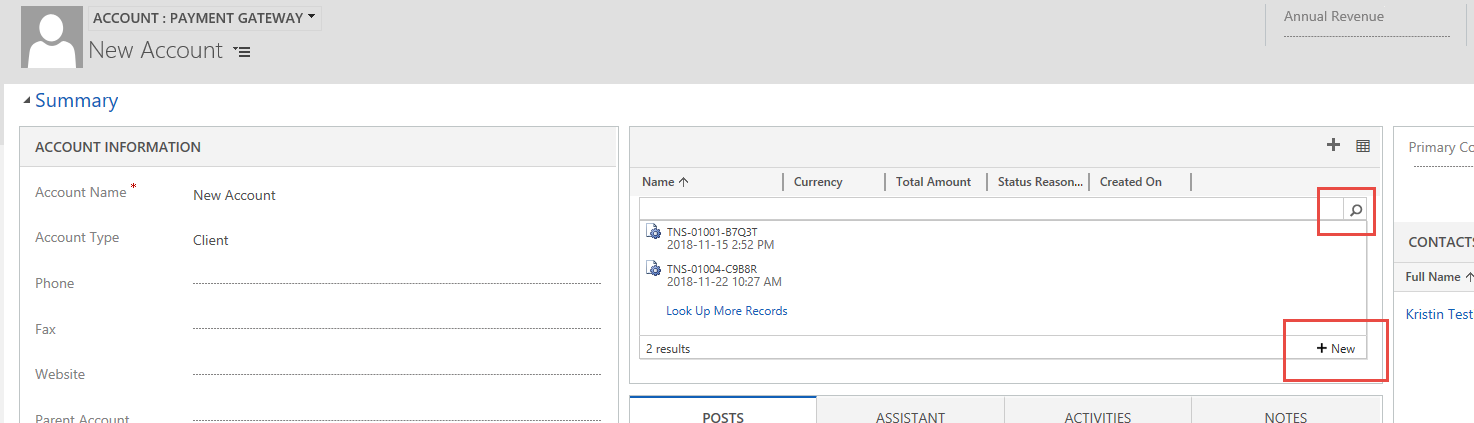 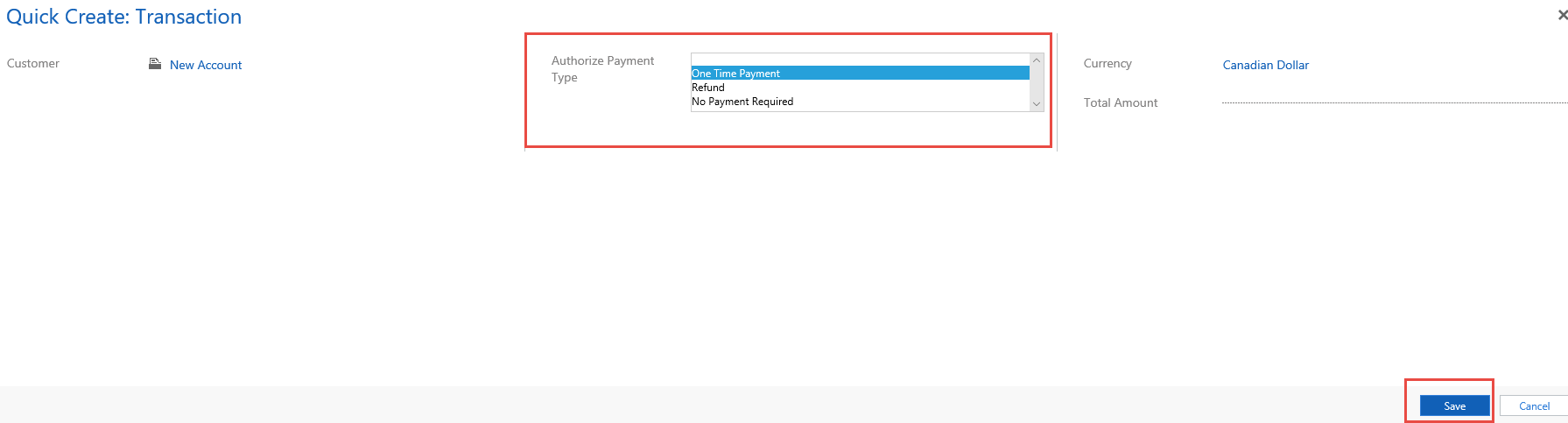 